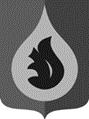 АДМИНИСТРАЦИЯГОРОДСКОго ПОСЕЛЕНИя федоровскийСУРГУТСКОГО РАЙОНАХАНТЫ-МАНСИЙСКОГО АВТОНОМНОГО ОКРУГА - ЮГРЫП О С Т А Н О В Л Е Н И Е«01» декабря 2022 года                                                                                          №637-ппгт. ФедоровскийОб утверждении Программы профилактики рисков причинения вреда (ущерба) охраняемым законом ценностям при осуществлении муниципального земельного контроля на территории городского поселения Федоровский на 2023 годВ соответствии с частью 4 статьи 44 Федерального закона от 31.07.2020 № 248-ФЗ «О государственном контроле (надзоре) и муниципальном контроле», постановлением Правительства Российской Федерации от 25.06.2021 № 990 «Об утверждении правил разработки и утверждения контрольными (надзорными) органами программы профилактики рисков причинения вреда (ущерба) охраняемым законом ценностей»:1. Утвердить Программу профилактики рисков причинения вреда (ущерба) охраняемым законом ценностям при осуществлении муниципального земельного контроля на территории городского поселения Федоровский на 2023 год, согласно приложению к настоящему постановлению.2. Настоящее постановление подлежит размещению на официальном сайте органов местного самоуправления городского поселения Федоровский.3. Настоящее постановление вступает в силу с даты подписания и распространяет свое действие на правоотношения, возникающие с 1 января 2023 года. 4. Контроль за выполнением настоящего постановления возложить на заместителя главы городского поселения – начальника управления ЖКХ, земельных и имущественных отношений администрации городского поселения Федоровский Пастушка С.И.Исполняющий обязанности главыгородского поселения Федоровский                                                           М.А. СафроноваПриложение к постановлениюадминистрации городского поселения Федоровскийот 01.12.2022 №637-пПРОГРАММАпрофилактики рисков причинения вреда (ущерба) охраняемым законом ценностям при осуществлении муниципального земельного контроля на территории городского поселения Федоровский на 2023 годРаздел I.Анализ текущего состояния осуществления вида контроля, описание текущего уровня развития профилактической деятельности контрольного органа, характеристика проблем, на решение которых направлена программа профилактики рисков причинения вреда1. Настоящая программа разработана в соответствии со статьей 44 Федерального закона от 31 июля 2020 года № 248-ФЗ «О государственном контроле (надзоре) и муниципальном контроле в Российской Федерации», постановлением Правительства Российской Федерации от 25 июня 2021 года № 990 «Об утверждении Правил разработки и утверждения контрольными (надзорными) органами программы профилактики рисков причинения вреда (ущерба) охраняемым законом ценностям».2. Администрация городского поселения Федоровский, в лице отдела земельных и имущественных отношений управления ЖКХ, земельных и имущественных отношений администрации городского поселения Федоровский (далее – «Отдел»), является уполномоченным органом по осуществлению муниципального жилищного контроля на территории городского поселения Федоровский (далее – «муниципальный контроль»).3. В рамках осуществления и развития профилактической деятельности на территории городского поселения Федоровский в 2022 году поддерживались в актуальном состоянии перечни нормативных правовых актов или их отдельных частей, содержащих обязательные требования, соблюдение которых подлежит оценке при проведении мероприятий по контролю при осуществлении муниципального контроля, проводилось обобщение практики осуществления муниципального контроля и размещение на официальном сайте органов местного самоуправления городского поселения Федоровский в информационно-телекоммуникационной сети «Интернет» соответствующих обобщений, также осуществлялась консультативная работа с подконтрольными субъектами. 4. Наиболее значимыми проблемами являются низкая правовая грамотность подконтрольных субъектов, в том числе наличие различного толкования подконтрольными субъектами содержания требований законодательства, недостаточный уровень правосознания и правовой культуры.Раздел II.Цели и задачи реализации программы профилактики рисков причинения вреда1. Профилактика рисков причинения вреда (ущерба) охраняемым законом ценностям направлена на достижение следующих основных целей: стимулирование добросовестного соблюдения обязательных требований всеми контролируемыми лицами, устранение условий, причин и факторов, способных привести к нарушениям обязательных требований и (или) причинению вреда (ущерба) охраняемым законом ценностям, создание условий для доведения обязательных требований до контролируемых лиц, повышение информированности о способах их соблюдения.2. Для достижения целей необходимо решение следующих задач: укрепление системы профилактики нарушений рисков причинения вреда (ущерба) охраняемым законом ценностям, повышение правосознания и правовой культуры руководителей юридических лиц, индивидуальных предпринимателей и граждан, оценка возможной угрозы причинения, либо причинения вреда жизни, здоровью граждан, выработка и реализация профилактических мер, способствующих ее снижению, обеспечение доступности информации об обязательных требованиях и необходимых мерах по их исполнению, формирование одинакового понимания обязательных требований у всех участников контрольной деятельности.Раздел III.Перечень профилактических мероприятий, сроки (периодичность) их проведенияРаздел IV.Показатели результативности и эффективности программы профилактики рисков причинения вреда№ п/пНаименование мероприятияОтветственный исполнительСрок исполнения(периодичность)1.Информирование (размещение и поддержание в актуальном состоянии на официальном сайте органов местного самоуправления городского поселения Федоровский в информационно-телекоммуникационной сети «Интернет»):1)текстов нормативных правовых актов, регулирующих осуществление муниципального контроляОЗиИОежемесячнодо 5 числа2)сведений об изменениях, внесенных в нормативные правовые акты, регулирующие осуществление муниципального контроля, о сроках и порядке их вступления в силуОЗиИОежемесячнодо 5 числа3)перечня нормативных правовых актов с указанием структурных единиц этих актов, содержащих обязательные требования, оценка соблюдения которых является предметом контроля, а также информацию о мерах ответственности, применяемых при нарушении обязательных требований, с текстами в действующей редакцииОЗиИОежемесячнодо 5 числа4)перечня индикаторов риска нарушения обязательных требованийОЗиИОежегодно(январь)5)программы профилактики рисков причинения вредаОЗиИОне позднее 25 декабря предшествующего года6)исчерпывающего перечня сведений, которые могут запрашиваться контрольным органом у контролируемого лицаОЗиИОежегодно(январь)7)сведений о способах получения консультаций по вопросам соблюдения обязательных требованийОЗиИОежегодно(январь)8)доклада о муниципальном контролеОЗиИОдо 25 марта года, следующего за отчетным2.Консультирование осуществляется:1) по вопросам организации и осуществления муниципального контроля, порядка осуществления контрольных мероприятий, а также порядка обжалования решений органа муниципального контроля, действий (бездействия) его должностных лиц2) по телефону, в ходе проведения профилактического или контрольного мероприятия; на личном приеме руководителя (заместителя руководителя) органа муниципального контроля в дни, часы и месте приема, указанным на официальном сайте органов местного самоуправления городского поселения Федоровский3) в устной форме, по итогам консультирования информация в письменной форме контролируемым лицам не представляется за исключением случаев, когда контролируемым лицом направлен письменный запрос о предоставлении письменного ответа по вопросам консультирования, а также когда ответ на поставленные вопросы требует дополнительного запроса сведений у органов государственной власти или иных лиц4) размещения на официальном сайте органов местного самоуправления городского поселения Федоровский письменного разъяснения, подписанного руководителем (заместителем руководителя) органа муниципального контроля, в случае, если в течение месяца поступило более девяти однотипных обращений от контролируемых лиц и их представителейотдел муниципальной инспекции Управленияпо обращениям до 20 числа следующего месяца(при наличии)№ п/пНаименование показателяВеличина1.Полнота информации, размещенной на сайте органов местного самоуправления городского поселения Федоровский в информационно-телекоммуникационной сети «Интернет» в соответствии с разделом III настоящей Программы100 %2.Удовлетворенность контролируемых лиц и их представителей консультированием100 % от числа обратившихся